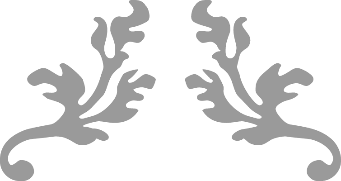 STATUT przedszkola samorządowego                                                                   w kopance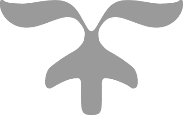 Załącznik do Uchwały Nr 2/2017/2018 Rady Pedagogicznej ZPO im. J. Korczaka  z dnia 27 listopada 2017 r. w sprawie Statutu Przedszkola Samorządowego w Kopance.Kopanka 27 listopada 2017 r.Źródła prawa:Niniejszy Statut Szkoły Podstawowej, zwany dalej Statutem opracowany został w oparciu 
o następujące przepisy:Konstytucja Rzeczpospolitej Polskiej z 2 kwietnia 1997 roku Art. 72 - prawa dziecka (Dz. U. Nr 97 z 1978 r. poz. 483);Ustawa z dnia 14 grudnia 2016 r. Prawo oświatowe (Dz. U. z 2021 r. poz. 1082 oraz 
z 2022 r. poz. 655, 1079, 1116, 1383, 1700 i 1730);Ustawa z dnia 7 września 1991 r. o systemie oświaty (Dz. U. z 2021 r. poz. 1915 oraz 
z 2022 r. poz. 583, 1116, 1700 i 1730); Ustawa z dnia 12 maja 2022r. o zmianie ustawy 
o systemie oświaty oraz niektórych innych ustaw  (Dz.U.z 2022 r. poz.1116);Rozporządzenie Ministra Edukacji Narodowej z dnia 9 sierpnia 2017 r. w sprawie zasad organizacji i udzielania pomocy psychologiczno-pedagogicznej w publicznych przedszkolach, szkołach i placówkach (Dz. U. z 2020 r. poz. 1280 oraz z 2022 r. poz. 1594);Rozporządzenie Ministra Edukacji Narodowej z dnia 28 lutego 2019 r. w sprawie szczegółowej organizacji publicznych szkół i publicznych przedszkoli (Dz. U. 2019 r. poz. 502);Rozporządzenie Ministra Edukacji Narodowej z dnia 24 lutego 2017 r. w sprawie podstawy programowej wychowania przedszkolnego oraz podstawy programowej kształcenia ogólnego dla szkoły podstawowej, w tym dla uczniów z niepełnosprawnością intelektualną w stopniu umiarkowanym lub znacznym, kształcenia ogólnego dla branżowej szkoły 
I stopnia, kształcenia ogólnego dla szkoły specjalnej przysposabiającej do pracy oraz kształcenia ogólnego dla szkoły policealnej (Dz. U. 2017 r. poz. 356 ze zm.);Rozporządzenie Ministra Edukacji i Nauki zmieniające rozporządzenie w sprawie ramowych planów nauczania dla publicznych szkół (Dz. U. z 2022 r. poz. 658)Rozporządzenie Ministra Edukacji Narodowej z dnia 12 sierpnia 2020 zmieniające  rozporządzenie w sprawie bezpieczeństwa i higieny w publicznych i niepublicznych szkołach i placówkach ( Dz.U. z 2020 r., poz. 1386).Ustawa z dnia 26 stycznia 1982 roku – Karta Nauczyciela (Dz. U. z 2021 r. poz. 1762 oraz z 2022 r. poz. 935, 1116, 1700 i 1730);Konwencja o Prawach Dziecka uchwalona przez Zgromadzenie Ogólne ONZ 20 listopada 1989r. (Dz. U. Nr 120 z 1991 r. poz. 526);Rozporządzenie Ministra Edukacji Narodowej z dnia 24 lipca 2015 r. w sprawie warunków organizowania kształcenia, wychowania i opieki dla dzieci i młodzieży niepełnosprawnych, niedostosowanych społecznie i zagrożonych niedostosowaniem społecznym (Dz. U. z 2015 r. poz. 1113 ze zm.).Spis treści:Rozdział I.       Postanowienia ogólne.Rozdział II.      Cele i zadania przedszkola.Rozdział III.     Opieka nad dziećmi.Rozdział IV.     Formy współdziałania z rodzicami. Rozdział V.      Organy przedszkola.Rozdział VI.     Organizacja pracy przedszkola.Rozdział Via     Organizacja pracy przedszkola w trybie zdalnym.Rozdział VII.    Zasady odpłatności za pobyt i wyżywienie dzieci w przedszkolu.Rozdział VIII.   Nauczyciele i pracownicy przedszkola.Rozdział IX.     Prawa i obowiązki rodziców.Rozdział X.      Postanowienia końcowe.ROZDZIAŁ IPOSTANOWIENIA OGÓLNE§ 1Ilekroć w dalszych przepisach jest mowa bez bliższego określenia o:przedszkolu – należy przez to rozumieć Przedszkole Samorządowe w Kopance;ustawie – należy przez to rozumieć ustawę z dnia 14 grudnia 2016 r. Prawo oświatowe (Dz. U. z 2017 r. poz. 59);ustawie o systemie oświaty – należy przez to rozumieć ustawę z dnia 7 września 
1991 r. (Dz. U. z 2016 r. poz. 1943 z późn. zm.);statucie – należy przez to rozumieć Statut Przedszkola Samorządowego w Kopance;dyrektorze – należy prze to rozumieć dyrektora Zespołu Placówek Oświatowych 
im. Janusza Korczaka w Kopance;radzie pedagogicznej – należy przez to rozumieć radę pedagogiczną Zespołu Placówek Oświatowych im. Janusza Korczaka w Kopance;radzie rodziców – należy przez to rozumieć radę rodziców Zespołu Placówek Oświatowych im. Janusza Korczaka w Kopance;wychowankach – należy przez to rozumieć wychowanków Przedszkola Samorządowego w Kopance;rodzicach – należy przez to rozumieć rodziców i prawnych opiekunów dziecka;opiekunie oddziału – należy przez rozumieć nauczyciela, którego szczególnej opiece powierzono jeden z oddziałów w Przedszkolu Samorządowym w Kopance;organie prowadzącym – należy przez to rozumieć Gminę Skawina;organie sprawującym nadzór pedagogiczny – należy przez to rozumieć  Małopolskiego Kuratora Oświaty.§ 2Przedszkole Samorządowe w Kopance jest przedszkolem publicznym w rozumieniu ustawy.Siedziba przedszkola znajduje się w budynku nr 59 przy ulicy Skawińskiej w Kopance.Organem prowadzącym jest Gmina Skawina, która ma siedzibę w budynku nr 1 ul. Rynek w Skawinie.Nadzór pedagogiczny nad  przedszkolem sprawuje Małopolski Kurator Oświaty.Ustalona nazwa Przedszkole Samorządowe w Kopance używana jest w pełnym brzmieniu na pieczęciach i stemplach.§ 3Przedszkole jest jednostką budżetową.Szczegółowe zasady gospodarki finansowej przedszkola regulują odrębne przepisy.Przedszkole używa pieczęci i stempli zgodnie z odrębnymi przepisami.Przedszkole prowadzi przechowuje dokumentację na zasadach określonych w odrębnych przepisach.Zasady rekrutacji oraz kryteria przyjęcia dziecka do przedszkola  określa ustawa. Termin 
i zasady rekrutacji oraz kryteria dodatkowe przyjęcia dzieci  do przedszkola określa corocznie organ prowadzący. Rekrutacja do przedszkola prowadzona jest 
w formie elektronicznej wg zasad i regulaminu ustalanego corocznie przez organ prowadzący.W przypadku niewykorzystania wszystkich miejsc w przedszkolu, dzieci mogą być przyjmowane w ciągu roku szkolnego.ROZDZIAŁ IICELE I ZADANIA PRZEDSZKOLA§ 4Celem przedszkola jest:wspomaganie dzieci w rozwijaniu uzdolnień oraz kształtowanie czynności intelektualnych potrzebnych im w codziennych sytuacjach i dalszej edukacji;budowanie systemu wartości, w tym wychowywanie dzieci tak, żeby lepiej orientowały się w tym, co jest dobre, a co złe;kształtowanie u dzieci odporności emocjonalnej koniecznej do racjonalnego radzenia sobie w nowych i trudnych sytuacjach, w tym także do łagodnego znoszenia stresów 
i porażek;rozwijanie u dzieci  społecznych umiejętności, które są im niezbędne w poprawnych relacjach z rówieśnikami i z dorosłymi;stwarzanie warunków sprzyjających wspólnej i zgodnej zabawie oraz nauce dzieci 
o zróżnicowanych możliwościach fizycznych i intelektualnych;troska o zdrowie dzieci i sprawność fizyczną, zachęcanie do uczestnictwa w zabawach i grach sportowych;budowanie dziecięcej wiedzy o świecie społecznym, przyrodniczym i technicznym oraz rozwijanie umiejętności prezentowania swoich przemyśleń w sposób zrozumiały dla innych;wprowadzenie dzieci w świat wartości estetycznych i rozwijanie umiejętności wypowiadania się poprzez muzykę, małe formy teatralne oraz sztuki plastyczne;kształtowanie u dzieci poczucia przynależności społecznej (do rodziny, grupy rówieśniczej i wspólnoty narodowej) oraz postawy patriotycznej;zapewnienie dzieciom lepszych szans edukacyjnych poprzez wspieranie ich ciekawości, aktywności i samodzielności, a także kształtowanie tych wiadomości 
i umiejętności, które są ważne w edukacji szkolnej; umożliwienie dzieciom podtrzymania poczucia tożsamości narodowej, etnicznej, językowej i religijnej;organizowanie opieki nad dziećmi niepełnosprawnymi, jeżeli takie dzieci zostaną zakwalifikowane do przedszkola.§ 5Do zadań przedszkola należy: wspieranie wielokierunkowej aktywności dziecka poprzez fachową organizację warunków sprzyjających nabywaniu doświadczeń w czterech obszarach rozwojowych dziecka: fizycznym, emocjonalnym, społecznym, poznawczym;wspieranie aktywności dziecka podnoszącej poziom integracji sensorycznej 
i umiejętności korzystania z rozwijających się procesów poznawczych;zapewnienie prawidłowej organizacji warunków sprzyjających nabywaniu przez dzieci doświadczeń, które umożliwiają im ciągłość procesów adaptacji oraz pomoc dzieciom rozwijającym się w sposób nieharmonijny, wolniejszy lub przyspieszony;organizowanie zabaw, zajęć i odpoczynku z wykorzystaniem treści adekwatnych do poziomu rozwoju dzieci, ich możliwości percepcyjnych, wyobrażeń i rozumowania 
z poszanowaniem indywidualnego, naturalnego tempa rozwoju, wspierających indywidualność lub oryginalność dziecka, wzmacniających poczucie wartości oraz potrzebę uczestnictwa w grupie;organizowanie zajęć rozwijających nawyki i zachowania prowadzące do samodzielności, dbania o zdrowie, sprawność ruchową i bezpieczeństwo;organizowanie zajęć z wykorzystaniem treści adekwatnych do intelektualnych możliwości i oczekiwań rozwojowych dzieci, prowadzących do rozumienia emocji, uczuć własnych i innych ludzi oraz zdrowia psychicznego;organizowanie zajęć budujących wrażliwość, w tym wrażliwość estetyczną, 
w odniesieniu do wielu sfer aktywności człowieka: mowy, zachowania, ruchu, otoczenia, ubioru, muzyki, tańca, śpiewu, teatru, sztuk plastycznych;organizowanie zajęć pozwalających na bezpieczną, samodzielną eksplorację otaczającej dziecko przyrody, rozwijających wrażliwość i umożliwiających poznanie wartości oraz norm odnoszących się do środowiska przyrodniczego, możliwych do zrozumienia na tym etapie rozwoju dziecka;organizowanie zajęć umożliwiających samodzielną eksplorację elementów techniki 
w otoczeniu, konstruowanie, majsterkowanie, planowanie i podejmowanie intencjonalnego działania, prezentowanie wytworów swojej pracy;organizowanie zajęć prowadzących do poznania norm społecznych, których źródłem jest rodzina, grupa w przedszkolu, inne osoby dorosłe w otoczeniu dziecka oraz rozwijania zachowań wynikających z wartości możliwych do zrozumienia na tym etapie rozwoju;systematyczne uzupełnianie, za zgodą rodziców, realizowanych treści wychowawczych 
o nowe, wynikające z nagłego pojawienia się w otoczeniu dziecka sytuacji lub zagrożeń, 
w tym zagrożeń cywilizacyjnych, takich, jak patologiczne zjawiska społeczne, psychologiczna ingerencja mediów w rozwój dziecka, nieodpowiedzialne korzystanie 
z technologii, ubezwłasnowolnienie reklamą, moda, katastrofy, zdarzenia traumatyczne;systematyczne wspieranie i rozwijanie mechanizmów uczenia się prowadzące do osiągnięcia przez dziecko poziomu rozwoju umożliwiającego podjęcie nauki w szkole;organizowanie zajęć – zgodnie  z potrzebami – umożliwiających dziecku poznawanie kultury i języka mniejszości narodowej lub etnicznej lub języka narodowego.§ 6Cele i zadania przedszkola realizowane są podczas zajęć grupowych i indywidualnej pracy 
z dzieckiem poprzez:właściwą organizację procesu nauczania z dostosowaniem pomocy dydaktycznych, treści, metod i form pracy do możliwości psychofizycznych dzieci;umożliwianie korzystania z opieki psychologiczno-pedagogicznej;organizowanie nauki religii zgodnie z odrębnymi przepisami;organizowanie zajęć dodatkowych;organizację zajęć indywidualnych lub w zespołach dla dzieci wymagających pracy wyrównawczej oraz wspieranie dzieci uzdolnionych;stały kontakt z rodzicami, prowadzenie zajęć otwartych, warsztatów, prelekcji, konsultacji;prowadzenie przez nauczycieli działalności diagnostycznej dotyczącej rozwoju dzieci.Sposób realizacji zadań przedszkola uwzględnia również:wspomaganie indywidualnego rozwoju dziecka;wspomaganie rodziny w wychowaniu dziecka i przygotowania go do nauki w szkole;rodzaje i stopnie niepełnosprawności w przypadku dzieci niepełnosprawnych.§ 7Świadczenia udzielane w przedszkolu – w zakresie przekraczającym realizację podstawy programowej wychowania przedszkolnego – obejmują organizację i prowadzenie zajęć opiekuńczo-wychowawczych wspierających prawidłowy rozwój dziecka, 
a w szczególności:działania opiekuńcze dostosowane do wieku, potrzeb i możliwości dziecka, zapewniające mu bezpieczne funkcjonowanie podczas zajęć w przedszkolu i poza nim;działania korekcyjno-kompensacyjne, umożliwiające dziecku osiągnięcie dojrzałości szkolnej;działania przygotowujące dzieci do udziału w przedszkolnych oraz środowiskowych konkursach, imprezach artystycznych i okolicznościowych;działania umożliwiające nauczycielom realizację programów i własnych koncepcji poszerzających podstawę programową;gry i zabawy wspomagające rozwój fizyczny i psychofizyczny dziecka, usprawniające i korygujące wady wymowy dziecka, rozwijające zainteresowania dziecka otaczającym go światem oraz umożliwiające właściwy rozwój emocjonalny i społeczny.Szczegółowe zadania przedszkola oraz sposób ich realizacji określa się w Rocznym Planie Pracy Przedszkola.§ 8W ramach posiadanych możliwości przedszkole udziela pomocy psychologiczno-pedagogicznej poprzez:diagnozowanie środowiska dzieci;rozwijanie potencjalnych możliwości oraz indywidualnych potrzeb dziecka 
i umożliwienie ich zaspokajania;rozpoznawanie przyczyn trudności  wychowaniu i terapii dziecka;prowadzenie edukacji prozdrowotnej i promocji zdrowia wśród dzieci i nauczycieli;umożliwienie rozwijania umiejętności wychowawczych rodziców i nauczycieli;udzielanie wsparcia dziecku uzdolnionemu;badanie dojrzałości szkolnej dziecka;podejmowanie czynności mediacyjnych i interwencyjnych w sytuacjach kryzysowych.Zadania z zakresu pomocy psychologiczno-pedagogicznej realizowane są we współpracy 
z rodzicami, Specjalistyczną Poradnią Psychologiczno-Pedagogiczną i innymi poradniami specjalistycznymi, nauczycielami i innymi współpracownikami oraz podmiotami działającymi n rzecz rodziny i dziecka.RODZIAŁ IIIOPIEKA NAD DZIEĆMI§ 9Sprawowanie opieki nad dziećmi w przedszkolu odbywa się poprzez:poznanie i przestrzeganie przez dzieci zasad bezpieczeństwa na terenie przedszkola 
i poza nim z uwzględnieniem elementarnych zasad bezpieczeństwa poruszania się po drogach publicznych;wyrabianie właściwych nawyków związanych z ochroną zdrowia, higieną osobistą 
i kulturą zachowania na co dzień;poznawanie i przestrzeganie przez dzieci zasad ochrony przyrody i kształtowanie postaw proekologicznych wobec środowiska, w którym żyjemy;wdrażanie do samoobsługi, rozwijanie samodzielności w myśleniu i działaniu, uczenie samokontroli;rozwijanie ekspresji i sprawności ruchowej poprzez zabawy i ćwiczenia ruchowe organizowane na świeżym powietrzu i w pomieszczeniach przedszkola;umożliwienie dzieciom codziennego wyjścia na świeże powietrze, zgodnie 
z warunkami i sposobami realizacji zawartymi w podstawie programowej wychowania przedszkolnego;przyprowadzanie i odbieranie dzieci z przedszkola przez rodziców, opiekunów prawnych lub upoważnioną przez nich osobę zapewniającą dziecku pełne bezpieczeństwo.§ 10Przy przyprowadzaniu dzieci do przedszkola stosuje się następujące zasady:rodzice dziecka zobowiązani są do przyprowadzania dziecka w godzinach ustalonych przez przedszkole;rodzice są zobowiązani wprowadzić dziecko do budynku przedszkolnego, przygotować dziecko w szatni do pobytu w przedszkolu, a następnie przekazać je pod opiekę nauczycielowi dyżurującemu;rodzice składają pisemne upoważnienie dotyczące osób wskazanych do odbioru dziecka z przedszkola;pracownicy przedszkola nie ponoszą odpowiedzialności za bezpieczeństwo dziecka pozostawionego przez rodzica, prawnego opiekuna lub upoważnioną przez nich osobę poza terenem przedszkola.Do przedszkola przyprowadzane są dzieci zdrowe, bez objawów chorobowych:nie przyjmuje się dzieci z objawami chorobowymi (silny katar, uciążliwy kaszel, ból brzucha, wymioty, podwyższona temperatura lub inne niepokojące objawy);stan zdrowia dziecka przyprowadzanego do przedszkola nie może zagrażać bezpieczeństwu fizycznemu dziecka oraz innym osobom przebywającym w jego otoczeniu;w przypadku zaobserwowania objawów chorobowych nauczyciel podejmuje kontakt 
z rodzicami w celu odebrania przez nich dziecka z przedszkola;powiadomieni rodzice są zobowiązani do niezwłocznego odebrania dziecka 
z przedszkola.W szczególnie uzasadnionych przypadkach choroby przewlekłej na pisemny wniosek rodziców mogą być dziecku podawane leki ratujące życie.W przypadku zaistnienia sytuacji, o której mowa w ust. 3, rodzice zobowiązani są do przedstawienia zaświadczenia lekarskiego określającego nazwę leku, dawkę, częstotliwość podawania oraz okres leczenia.W przedszkolu nie wykonuje się żadnych zabiegów lekarskich, poza udzieleniem pomocy 
w nagłych wypadkach.W przypadku stwierdzenia zagrożenia życia dziecka, przedszkole wzywa pogotowie ratunkowe i powiadamia rodziców.Do czasu przybycia rodziców dziecko przebywa pod opieką lekarza pogotowia 
i nauczyciela lub dyrektora.§ 11Rodzice są zobowiązani do odbierania dzieci w godzinach ustalonych przez przedszkole.Dopuszcza się możliwość odbierania dziecka przez inną osobę upoważnioną przez rodziców (opiekunów prawnych) zapewniającą mu pełne bezpieczeństwo.Dziecko może być odbierane z przedszkola przez rodziców lub inną upoważnioną przez nich osobę od nauczyciela oddziału lub nauczyciela dyżurującego.Jeśli rodzice zdecydują, aby dziecko przyprowadzała/odbierała z przedszkola inna, upoważniona przez nich, osoba zobowiązani są do złożenia pisemnego oświadczenia woli w tym zakresie , zawierającego m.in. dane osoby upoważnionej. Oświadczenie może zostać zmienione lub odwołane w każdym czasie.W przypadkach szczególnie uzasadnionych osoba, o której mowa w ust. 4, może zostać zobowiązana do potwierdzenia zgodności danych z dokumentem tożsamości.Nauczyciel lub inny pracownik przedszkola przekazujący dziecko osobie upoważnionej, zobowiązany jest do przestrzegania zapisów zawartych w upoważnieniu.§ 12O odebraniu dziecka przez rodziców lub osobę upoważnioną po wyznaczonym czasie pracy  przedszkola, nauczyciel zobowiązany jest do poinformowania o tym dyrektora.W przypadku, gdy sytuacja, o której mowa w ust. l, nie ma charakteru sporadycznego, przedszkole podejmuje działania interwencyjne, włącznie z powiadomieniem rodziców 
o  wystąpieniu z wnioskiem do sądu rodzinnego i nieletnich o zbadanie sytuacji rodzinnej wychowanka przedszkola.W sytuacji, gdy dziecko nie zostało odebrane z przedszkola w wyznaczonym czasie, nauczyciel podejmuje następujące działania:kontaktuje się telefonicznie z rodzicami dziecka;w przypadku braku kontaktu telefonicznego z rodzicami przez okres jednej godziny oczekuje z dzieckiem na rodziców lub upoważnioną do odbioru dziecka osobę;jeżeli w tym czasie rodzice lub upoważniona do odbioru dziecka osoba nie zgłoszą się po dziecko, nauczyciel powiadamia dyrektora i Policję.Dziecka nie wydaje się rodzicom lub upoważnionej osobie, pozostającej pod wpływem alkoholu lub innego środka odurzającego. Przedszkole ma prawo odmówić rodzicowi, wobec którego sąd wydał orzeczenie 
o ograniczeniu lub pozbawieniu władzy rodzicielskiej, odebranie dziecka z przedszkola.§ 13Przedszkole zapewnia dziecku bezpieczeństwo poprzez:umieszczenie planów ewakuacji przedszkola w widocznym miejscu, w sposób zapewniający łatwy do nich dostęp oraz ogrodzenie terenu przedszkola;przeprowadzanie prac remontowych, naprawczych i instalacyjnych w pomieszczeniach przedszkola pod nieobecność dzieci w tychże pomieszczeniach;zapewnienie na terenie przedszkola właściwego oświetlenia, równą nawierzchnię dróg 
i przejść oraz instalacji do odprowadzania ścieków i wody deszczowej, zakrycie otworów kanalizacyjnych, studzienek i innych zagłębień odpowiednimi pokrywami lub trwałe zabezpieczenie w inny sposób;oczyszczanie w okresie zimowym przejść na terenie przedszkola ze śniegu i lodu;utrzymywanie urządzeń higieniczno-sanitarnych w czystości i w stanie pełnej sprawności technicznej;zapewnienie w pomieszczeniach przedszkola właściwego oświetlenia, wentylacji 
i ogrzewania;dostosowanie sprzętu, z którego korzystają dzieci, do wymagań ergonomii;utrzymywanie kuchni i stołówki w czystości, a ich wyposażenie we właściwym stanie technicznym zapewniającym bezpieczne używanie;wietrzenie pomieszczeń w czasie przerwy w zajęciach przeprowadzanych z dziećmi, 
a w razie potrzeby także w czasie zajęć; zapewnienie opieki podczas zajęć prowadzonych przez przedszkole; zapewnienie w pomieszczeniach przedszkola temperatury, co najmniej 180; wyposażenie przedszkola w niezbędne środki do udzielania pierwszej pomocy wraz 
z instrukcją o zasadach jej udzielania; zapewnienie dzieciom odpowiedniej liczby nauczycieli oraz właściwego sposobu    zorganizowania im opieki podczas wyjść i wycieczek poza teren Przedszkola, 
z zastrzeżeniem niedopuszczalnego realizowania wycieczek podczas burz, śnieżyc, gołoledzi i wysokiego zanieczyszczenia powietrza; zapewnienie opieki dziecku uległemu wypadkowi, sprowadzenia fachowej pomocy medycznej oraz udzielania pierwszej pomocy; powiadomienie rodzica o wypadku dziecka i udzielonej pomocy; respektowanie bezwzględnego zakazu podawania leków dziecku na terenie przedszkola bez obecności rodzica.ROZDZIAŁ IVFORMY WSPÓŁDZIAŁANIA   Z RODZICAMI§ 141. Przedszkole oferuje rodzicom następujące formy współdziałania:konsultacje pedagogiczne - w miarę bieżących potrzeb; zebrania ogólne i oddziałowe organizowane co najmniej trzy razy w roku szkolnym;zajęcia integracyjne dla dzieci i rodziców;warsztaty dla rodziców z udziałem dzieci - w zależności od potrzeb, nie rzadziej niż raz na kwartał;pogadanki w zakresie zagadnień interesujących rodziców, rozwiązywania problemów wychowawczych;kontakty indywidualne;zajęcia otwarte dla rodziców;spotkania okolicznościowe z okazji uroczystości przedszkolnych;wycieczki, kącik dla rodziców;spotkania adaptacyjne.2. Rodzice mają możliwość otrzymania informacji o dziecku w godzinach pracy przedszkola 
w formie indywidualnych rozmów oraz podczas spotkań z nauczycielami oddziału.§ 15Zakres zadań przedszkola związanych ze współdziałaniem z rodzicami w sprawach wychowania i nauczania dzieci obejmuje:uzgodnienie celów oraz sposobów współpracy nauczycieli i rodziców; rozpoznanie i ustalenie potrzeb rozwojowych dziecka; zapewnienie indywidualnej opieki każdemu wychowankowi poprzez dostosowanie metod i sposobów oddziaływań odpowiednio do jego wieku, możliwości rozwojowych oraz potrzeb środowiska; ustalenie w uzgodnieniu z rodzicami określonych form oddziaływań wychowawczych; udzielanie rodzicom pomocy w rozwiązywaniu problemów wychowawczych;zapoznawanie rodziców z zadaniami wynikającymi z programu wychowania przedszkolnego realizowanego w danym oddziale; przekazywanie informacji dotyczących dziecka, jego zachowania i rozwoju w formie zaproponowanej przez rodzica; opracowanie harmonogramu całorocznych spotkań nauczycieli oddziału 
w porozumieniu z rodzicami; angażowanie rodziców w działalność przedszkola.§ 16Dyrektor powierza poszczególne oddziały opiece jednego lub dwu nauczycieli w zależności od czasu pracy oddziału lub realizowanych zadań oraz z uwzględnieniem propozycji rodziców.Zmiana nauczyciela opiekującego się danym oddziałem może nastąpić w szczególnie uzasadnionych przypadkach z inicjatywy dyrektora lub na umotywowany wniosek rodziców.Informacje o sposobie załatwienia wniosku, o którym mowa w ust.3, dyrektor przekazuje rodzicom w terminie 14 dni od dnia złożenia wniosku.ROZDZIAŁ VORGANY PRZEDSZKOLA§ 17Organami przedszkola są:Dyrektor Zespołu Placówek Oświatowych im. Janusza Korczaka w Kopance;Rada Pedagogiczna Zespołu Placówek Oświatowych im. Janusza Korczaka 
w Kopance;Rada Rodziców Zespołu Placówek Oświatowych im. Janusza Korczaka w Kopance. § 18Kompetencje Dyrektora obejmują w szczególności:kierowanie działalnością przedszkola i reprezentowanie go na zewnątrz;sprawowanie nadzoru pedagogicznego zgodnie z odrębnymi przepisami;sprawowanie opieki nad wychowankami oraz stwarzanie im warunków zgodnych 
z celami statutowymi przedszkola, w tym:organizowanie indywidualnego rocznego przygotowania przedszkolnego na zasadach określonych w odrębnych przepisach;udzielanie zezwolenia na spełnianie rocznego przygotowania przedszkolnego poza przedszkolem, w trybie odrębnych przepisów;realizowanie uchwał Rady Pedagogicznej oraz Rady Rodziców podjętych w ramach ich kompetencji stanowiących;dysponowanie środkami finansowymi określonymi w planie finansowym przedszkola;organizowanie administracyjnej, w tym finansowe i gospodarczej obsługi przedszkola;współdziałanie ze szkołami oraz zakładami kształcenia nauczycieli przy organizacji praktyk pedagogicznych odbywanych w przedszkolu;organizowanie i przeprowadzanie rekrutacji dzieci do przedszkola;dokonywanie w drodze decyzji administracyjnej skreślenia wychowanka z listy wychowanków przedszkola w przypadkach określonych w § 43 ust.1 niniejszego Statutu;zatrudnianie i zwalnianie nauczycieli oraz innych pracowników przedszkola zgodnie 
z odrębnymi przepisami; przyznawanie nagród i wymierzanie kar porządkowych nauczycielom i pozostałym pracownikom przedszkola;występowanie z wnioskami w sprawie odznaczeń, nagród i innych wyróżnień;dokonywanie oceny pracy nauczyciela;zapewnienie funkcjonowania adekwatnej, skutecznej i efektywnej kontroli zarządczej;stwarza warunki do realizacji zaleceń wynikających z orzeczenia o potrzebie kształcenia specjalnego dziecka.wykonywanie innych zadań wynikających z przepisów szczególnych. Dyrektor przedszkola:w wykonywaniu swoich zadań współpracuje z Radą Pedagogiczną oraz Radą Rodziców;stwarza warunki bezpiecznego pobytu dzieciom oraz pracownikom przedszkola;inspiruje i wspomaga nauczycieli w spełnianiu przez nich wymagań w zakresie podnoszenia jakości pracy przedszkola oraz w podejmowaniu nowatorstwa pedagogicznego;przedstawia Radzie Pedagogicznej nie rzadziej niż dwa razy w roku szkolnym ogólne wnioski wynikające ze sprawowanego nadzoru pedagogicznego oraz informacje 
o działalności przedszkola;jest przewodniczącym Rady Pedagogicznej.Dyrektor ponosi odpowiedzialność za właściwe prowadzenie i przechowywanie dokumentacji przebiegu nauczania, działalności wychowawczej i opiekuńczej oraz innej dokumentacji kancelaryjno- archiwalnej, zgodnie z obowiązującymi przepisami.W przypadku nieobecności Dyrektora zastępuje go nauczyciel szkoły upoważniony prze Dyrektora..§ 19W przedszkolu działa Rada Pedagogiczna, która jest kolegialnym organem Zespołu Placówek Oświatowych im. Janusza Korczaka w Kopance w zakresie realizacji jej statutowych zadań dotyczących kształcenia, wychowania i opieki. W skład Rady wchodzą wszyscy nauczyciele zatrudnieni w Zespole Placówek Oświatowych w Kopance.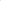 1. Do kompetencji stanowiących Rady Pedagogicznej należy:zatwierdzanie planów pracy przedszkola;podejmowanie uchwał w sprawie eksperymentów pedagogicznych w przedszkolu;ustalanie organizacji doskonalenia zawodowego w przedszkolu;przygotowanie projektu nowego statutu albo projektu zmian statutu i uchwalanie projektu;wystąpienie z wnioskiem o odwołanie nauczyciela ze stanowiska Dyrektora;ustalenie sposobu wykorzystania wyników nadzoru pedagogicznego, w tym sprawowanego nad przedszkolem przez organ sprawujący nadzór pedagogiczny, w celu doskonalenia pracy przedszkola;podejmowanie uchwał w sprawach skreślenia dzieci z listy wychowanków przedszkola.2. Rada Pedagogiczna opiniuje w szczególności:organizację pracy przedszkola, arkusz organizacji przedszkola na dany rok szkolny; projekt planu finansowego przedszkola;wnioski Dyrektora o przyznanie nauczycielom odznaczeń, nagród i innych wyróżnień;propozycje Dyrektora o przyznanie nauczycielom stałych prac i zajęć w ramach wynagrodzenia zasadniczego oraz dodatkowo płatnych zajęć wychowawczych, dydaktycznych i opiekuńczych;dopuszczenie do użytku w przedszkolu zaproponowanego przez nauczyciela programu wychowania przedszkolnego.Uchwały Rady Pedagogicznej podejmowane są zwykłą większością głosów, w obecności co najmniej połowy liczby jej członków.Tryb podejmowania uchwał odbywa się w drodze głosowania jawnego lub tajnego, jeżeli dotyczy spraw osobowych.Osoby biorące udział w zebraniach Rady Pedagogicznej zobowiązane są do nieujawniania spraw poruszanych na zebraniach, które mogą naruszyć dobro osobiste dzieci lub ich rodziców, a także nauczycieli i innych pracowników przedszkola.§ 20Strukturę Rady Pedagogicznej, jej zadania, procedurę przygotowywania i uchwalania decyzji oraz stanowisk przez Radę Pedagogiczną, oraz sposób protokołowania zebrań określa Regulamin Rady Pedagogicznej.§ 21W Przedszkolu  działa jedna Rada Rodziców wspólna dla Szkoły i Przedszkola, która reprezentuje ogół rodziców uczniów oraz dzieci przedszkolnych.W skład Rady Rodziców wchodzi jeden przedstawiciel rady oddziałowej, wybrany 
w tajnych wyborach przez zebranie rodziców danego oddziału.Rada Rodziców może występować do Dyrektora i innych organów Szkoły, organu prowadzącego szkołę oraz organu sprawującego nadzór pedagogiczny z wnioskami 
i opiniami we wszystkich sprawach Szkoły i Przedszkola.                § 22Do kompetencji rady rodziców należy w szczególności:uchwalenie regulaminu swojej działalności, który nie może być sprzeczny z niniejszym Statutem;opiniowanie projektu planu finansowego;opiniowanie programu i harmonogramu poprawy efektywności kształcenia lub wychowania przedszkola, o którym mowa w odrębnych przepisach.§ 23Rada Rodziców może występować do Rady Pedagogicznej, Dyrektora, organu prowadzącego oraz organu sprawującego nadzór pedagogiczny z wnioskami i opiniami dotyczącymi wszystkich spraw przedszkola.W celu wspierania działalności statutowej przedszkola, Rada Rodziców gromadzi fundusze 
z dobrowolnych składek rodziców oraz z innych źródeł.Zasady wydatkowania funduszy Rady Rodziców określa regulamin.§ 24Organy przedszkola mają prawo do działania i podejmowania decyzji w granicach swoich kompetencji.Organy przedszkola są zobowiązane do współdziałania w zakresie planowania i realizacji celów i zadań przedszkola.Współdziałanie organów przedszkola obywa się według następujących zasad:zasady pozytywnej motywacji;zasady partnerstwa;zasady wielostronnego przepływu informacji;zasady aktywnej i systematycznej współpracy;zasady rozwiązywania sporów w drodze mediacji.Koordynatorem współdziałania organów jest dyrektor.Współdziałanie organów przedszkola obejmuje w szczególności:zapewnienie możliwości wykonywania kompetencji określonych w przepisach prawa 
i w statucie przedszkola poprzez:udzielanie pomocy organizacyjnej i obsługi administracyjnej;organizację zebrań przedstawicieli organów przedszkola;możliwość występowania z wnioskami i opiniami dotyczącymi spraw przedszkola;rozpatrywanie wniosków i opinii na zebraniach organów;opiniowanie lub uzgadnianie podejmowanych działań w przypadkach określonych przepisami prawa, niniejszym Statutem i regulaminami poszczególnych organów;bieżącą wymianę informacji pomiędzy organami przedszkola o podejmowanych 
i planowanych działaniach poprzez:uczestnictwo przedstawicieli organu w zebraniach innych organów;kontakty indywidualne przewodniczących organów.Formy, sposoby i terminy komunikowania się organów przedszkola ustala dyrektor.§ 25Organy między sobą ustalają formy rozstrzygania sporów poprzez:dopuszczenie możliwości powołania komisji, w której skład wchodzi mediator zaakceptowany przez strony sporu;komisja, o której mowa po zapoznaniu się z istotą sprawy ma prawo do przeprowadzenia postępowania wyjaśniającego według ustalonych przez siebie zasad;rozstrzygnięcia komisji są wiążące dla stron sporu;w przypadku wyczerpania możliwości rozwiązania sporu na terenie przedszkola każda ze stron ma prawo odwołać się do organu prowadzącego lub sprawującego nadzór pedagogiczny, w zależności od właściwości rzeczowej przedmiotu sporu.ROZDZIAŁ VIORGANIZACJA PRACY PRZEDSZKOLA§ 26Podstawową jednostką organizacyjną przedszkola jest oddział obejmujący dzieci 
w zbliżonym wieku z uwzględnieniem ich potrzeb, zainteresowań i uzdolnień.Liczba dzieci w oddziale nie może przekroczyć 25.Dzienny czas pracy przedszkola ustala organ prowadzący.Praca wychowawczo dydaktyczna i opiekuńcza prowadzona jest na podstawie przyjętego programu wychowania przedszkolnego.Godzina zajęć nauczania, wychowania i opieki w przedszkolu trwa 60 minut.Czas trwania zajęć prowadzonych w przedszkolu, w tym zajęć religii i zajęć rewalidacyjnych, dostosowuje się do możliwości rozwojowych dzieci:z dziećmi w wieku 3 —4 lat — około 15 minut; z dziećmi w wieku 5- 6 lat — około 30 minut.Do realizacji zadań statutowych przedszkole posiada 1 salę zabaw.Do realizacji zadań statutowych przedszkole może korzystać z pomieszczeń szkolnych.Sposób dokumentowania zajęć prowadzonych w przedszkolu określają odrębne przepisy.Terminy przerw pracy przedszkola ustala organ prowadzący na wniosek dyrektora.§ 27Dodatkowe informacje o organizacji pracy przedszkola umieszczone są w szczegółowym rozkładzie dnia każdego oddziału na dany rok szkolny.W przedszkolu organizuje się zajęcia dodatkowe z uwzględnieniem potrzeb i możliwości rozwojowych dziecka.§ 28Szczegółową organizację wychowania, nauczania i opieki w danym roku szkolnym określa arkusz organizacji przedszkola opracowany przez dyrektora, zaopiniowany przez radę pedagogiczną, związki zawodowe, organ sprawujący nadzór pedagogiczny. Arkusz zatwierdza organ prowadzący. Przedszkole funkcjonuje przez cały rok szkolny, z wyjątkiem przerw ustalonych przez organ prowadzący.§ 29Organizację pracy przedszkola określa ramowy rozkład dnia ustalony przez dyrektora na wniosek rady pedagogicznej z uwzględnieniem zasad ochrony zdrowia i higieny nauczania, wychowania i opieki, potrzeb, zainteresowań, uzdolnień dzieci, a także oczekiwań rodziców.Ramowy rozkład dnia zawiera: godziny pracy przedszkola;godziny pracy poszczególnych oddziałów;godziny posiłków;harmonogram zajęć dodatkowych organizowanych w ramach środków finansowych przedszkola, w tym religii oraz obowiązkowej, bezpłatnej nauki języka obcego Na podstawie ramowego rozkładu dnia nauczyciele ustalają dla swojego oddziału szczegółowy rozkład dnia, z uwzględnieniem potrzeb i zainteresowań dzieci.Rozkład dnia oddziału uwzględnia:propozycje czasowe między formami proponowanymi przez nauczyciela, swobodną zabawą dziecka;potrzebę odpoczynku w zależności od wieku dziecka;potrzebę codziennego przebywania na powietrzu w zależności od pogody;  godziny posiłków.Świadczenia udzielane w przedszkolu w zakresie podstawy programowej wychowania przedszkolnego, o której mowa w odrębnych przepisach, realizowane są bezpłatnie 
w wymiarze 5 godzin dziennie, w godzinach 08.00 - 13.00, na zasadach określonych 
w statucie przedszkola.Świadczenia udzielane w przedszkolu w zakresie przekraczającym realizację podstawy programowej wychowania przedszkolnego podlegają opłacie w wysokości określonej 
w ustawie o systemie oświaty.ROZDZIAŁ VIaORGANIZACJA PRACY PRZEDSZKOLA W TRYBIE ZDALNYM§ 29aZdalne nauczanie organizowane jest w sytuacjach szczególnych, na podstawie i w zakresieobowiązujących, odrębnych przepisów prawa.W uzasadnionych przypadkach, w okresie prowadzenia zajęć z wykorzystaniem metod i technik kształcenia na odległość, Dyrektor, w porozumieniu z Radą Pedagogiczną, może czasowo zmodyfikować zakres treści nauczania wynikający z realizowanych programów nauczania oraz ramowych planów nauczania do zrealizowania 
w poszczególnych oddziałach klas. O dokonanej modyfikacji Dyrektor niezwłocznie informuje organ nadzoru pedagogicznego.Dyrektor Szkoły może podjąć decyzję o odstąpieniu od nauki zdalnej, mimo ustawowego obowiązku jej realizacji, za zgodą organu prowadzącego, po uzyskaniu pozytywnej opinii organu sprawującego nadzór pedagogiczny.Organizację pracy Szkoły i Przedszkola , w tym sposoby i tryb organizacji zajęć w okresie obowiązywania nauczania realizowanego zdalnie, określa szczegółowo Dyrektor Szkoły 
w drodze zarządzenia z uwzględnieniem wydanych przepisów prawa oraz możliwości technicznych i organizacyjnych przedszkola, biorąc także pod uwagę możliwości i potrzeby dzieci i ich rodziców.Planowane formy pracy przedszkola w okresie nauczania zdalnego nie powinny naruszać  praw dziecka oraz przepisów dotyczących ochrony danych osobowych.Dyrektor przedszkola określa szczegółową okresową organizację zajęć, w tym tygodniowy plan zajęć na okres realizacji nauczania zdalnego uwzględniający czas przeznaczony na wykorzystanie technologii informacyjno – komunikacyjnej podczas zajęć oraz czas bez jej wykorzystania.Szczegółowa organizacja nauczania musi uwzględniać:Równomierne obciążenie dzieci w poszczególnych dniach tygodnia, zróżnicowanie zajęć w każdym dniu;możliwości psychofizyczne dzieci dotyczące podejmowania wysiłku umysłowego 
w ciągu dnia, łączenie przemienne kształcenia z użyciem monitorów i bez ich użycia;ograniczenia wynikające ze specyfiki zajęć,możliwości techniczne i organizacyjne dostępu do proponowanych form nauczania przez nauczycieli i dzieci;bezpieczeństwo i ochronę danych osobowych w procesie zdalnego nauczania i uczenia się.Dyrektor przedszkola pozyskuje informacje od nauczycieli i rodziców o ich potrzebach związanych z organizacją zdalnego nauczania.Dyrektor w porozumieniu z organem prowadzącym zapewnia możliwość korzystania 
w procesie nauczania i wychowania z infrastruktury informatycznej oraz Internetu na terenie Szkoły. Dyrektor przygotowuje przedszkole, we współpracy z nauczycielami i organem prowadzącym do korzystania z wybranego oprogramowania, platform e-learningowych umożliwiających komunikację i zdalne prowadzenie zajęć.§ 29 bNa okres organizacji nauczania w formie zdalnej zawiesza się realizację zadań opiekuńczych w formie bezpośredniej opieki nad wychowankami. Zajęcia wychowania przedszkolnego odbywać się będą w formie zdalnej, dostosowanej do potrzeb i możliwości  dzieci.Szczegółową organizację zajęć objętych podstawą programową i programem wychowania przedszkolnego w formie zdalnej ustala Dyrektor Szkoły w porozumieniu z nauczycielami wychowania przedszkolnego, po zasięgnięciu przez nich opinii rodziców dzieci uczęszczających do przedszkola. Dla podtrzymania kontaktu i motywacji dzieci wskazana jest organizacja minimum jednych zajęć w formie spotkania on-line dla dzieci w obecności ich opiekunów.Zajęcia realizowane są w formach wskazanych przez Dyrektora Szkoły w porozumieniu 
z nauczycielami. Jeżeli jest to możliwe, prowadzone są w formie:zajęć on-line;przekazywania informacji z wykorzystaniem dziennika elektronicznego, oraz innych bezpiecznych komunikatorów, zapewniających dostęp do zajęć dla każdego dziecka oraz ochronę danych osobowych nauczycieli, dzieci i ich rodziców.Zajęcia organizowane są w sposób zapewniający bezpieczne uczestnictwo w nich dzieci, opiekunów prawnych i nauczycieli zgodnie z zasadami obowiązującymi w Szkole.Zebrania z rodzicami prowadzone są w formie on-line. Zajęcia realizowane są w formach wskazanych przez Dyrektora  w porozumieniu 
z nauczycielami. Jeżeli jest to możliwe, prowadzone są w formie:nauczania synchronicznego, podczas którego dziecko i nauczyciel są w bezpośrednim kontakcie w trakcie zajęć online; nauczania asynchronicznego zakładającego przekazywanie informacji bez bezpośredniego kontaktu dziecka z nauczycielem: rodzice dzieci otrzymują informacje dotyczące materiału do nauki za pomocą Internetu poprzez pocztę elektroniczną, media społecznościowe, wirtualne lekcje, filmy, audiobooki i inne zasoby, które wskaże nauczyciel;przekazywania informacji z wykorzystaniem dziennika elektronicznego oraz innych bezpiecznych komunikatorów, zapewniających dostęp do zajęć dla każdego rodzica/dziecka oraz ochronę danych osobowych nauczycieli, uczniów i ich rodziców;wskazywania materiałów w postaci elektronicznej, wskazywania informacji 
i materiałów edukacyjnych zamieszczanych na stronie internetowej Szkoły;wykorzystania podręczników, ćwiczeń, kart pracy, będących w posiadaniu uczniów;nawiązywania kontaktu telefonicznego i elektronicznego z nauczycielem;przekazywania wydrukowanych przez Szkołę materiałów dla dzieci.ROZDZIAŁ VIIZASADY ODPŁATNOŚCI ZA POBYT I WYŻYWIENIE DZIECI 
W PRZEDSZKOLU§ 30Zasady odpłatności rodziców za pobyt dziecka w przedszkolu i korzystanie z wyżywienia reguluje Uchwała Rady Gminy Skawina, którą podaje się do wiadomości rodzicom.W przedszkolu zapewnia się bezpłatne nauczanie, wychowanie i opiekę w wymiarze 5 godzin.Warunki korzystania z wyżywienia w przedszkolu, w tym wysokość opłat za posiłki ustala dyrektor w porozumieniu z organem prowadzącym.Czas pobytu dziecka w przedszkolu określają rodzice w zawartej Umowie cywilno-prawnej z Dyrektorem.§ 31Opłata za wyżywienie i liczbę godzin płatnych zajęć wnosi się do 15-go dnia każdego miesiąca, którego należność dotyczy i rozlicza zgodnie z zasadami księgowości do 15-go następnego miesiąca. W przypadku, gdy dzień ten jest ustawowo wolny od pracy, za ostatni dzień płatności uważa się najbliższy dzień powszedni.Nieterminowe uiszczanie opłat powoduje naliczanie ustawowych odsetek zgodnie 
z odrębnymi przepisami.§ 32Odpłatność za przedszkole rodzice uiszczają przelewem na konto na podstawie naliczenia 
w książeczce opłat imiennie dla każdego dziecka, w terminie do 15-go każdego miesiąca, którego należność dotyczy. W przypadku, gdy ten dzień jest ustawowo wolny od pracy za ostatni dzień płatności uważa się najbliższy dzień powszedni.Za dni nieobecności dziecka w przedszkolu przysługuje zwrot, czyli odpis stawki żywieniowej. Osobą odpowiedzialną za wyliczenie dni i płatnych godzin jest nauczyciel danego oddziału. Osobą odpowiedzialną za ustalenie wysokości kwoty do odpisu jest intendent. Odpisu dokonuje się w miesiącu następnym.Rezygnację z przedszkola lub korzystania z posiłków rodzice składają na piśmie 
u dyrektora do końca miesiąca poprzedzającego miesiąc, od którego następuje rezygnacja.§ 33Pracownicy przedszkola i szkoły mają możliwość korzystania z posiłków oferowanych przez przedszkole.Koszt posiłku obejmuje koszty przygotowania posiłku i produktów zużytych do jego przygotowania.ROZDZIAŁ VIIINAUCZYCIELE I INNI PRACOWNICY PRZEDSZKOLA§ 34W przedszkolu zatrudnia się nauczycieli oraz pracowników administracyjnoobsługowych.Nauczycieli oraz pracowników, o których mowa w ust. 1, zatrudnia i zwalnia 
z zachowaniem odrębnych przepisów dyrektor.Pracownicy pedagogiczni oraz pozostali pracownicy przedszkola są zatrudniani według potrzeb na podstawie zatwierdzonego na dany rok szkolny arkusza organizacyjnego.Szczegółowe zadania pracowników pedagogicznych oraz administracyjno-obsługowych określa dyrektor w zakresach czynności.§ 35Do zadań nauczycieli związanych z zapewnieniem bezpieczeństwa dzieciom w czasie zajęć organizowanych przez przedszkole należy w szczególności:sprawowanie bezpośredniej opieki nad powierzonymi dziećmi w czasie pobytu 
w przedszkolu oraz w trakcie zajęć poza jego terenem; systematyczne kontrolowanie miejsc, w których prowadzone są zajęcia;powiadamianie o uszkodzonych salach lub sprzętach;kontrola obecności dzieci na zajęciach;powiadomienie dyrektora o wypadku dziecka;organizowanie wycieczek i spacerów zgodnie z obowiązującymi przepisami.Nauczycieli w wykonywaniu zadań, o których mowa w ust. 1, wspomagają pracownicy administracyjno-obsługowi przedszkola.§ 36Zakres zadań nauczycieli związanych ze współdziałaniem z rodzicami w sprawach wychowania i nauczania dzieci obejmuje:uzgodnienie celów oraz sposobów współpracy nauczycieli i rodziców;rozpoznanie i ustalenie potrzeb rozwojowych dziecka;zapewnienie indywidualnej opieki każdemu wychowankowi poprzez dostosowanie metod i sposobów oddziaływań odpowiednio do jego wieku, możliwości rozwojowych oraz potrzeb środowiska;ustalenie w porozumieniu z rodzicami określonych form oddziaływań wychowawczych; udzielanie rodzicom pomocy w rozwiązywaniu problemów wychowawczych;zapoznawanie rodziców z zadaniami wynikającymi z programu wychowania przedszkolnego realizowanego w danym oddziale;przekazywanie informacji dotyczących dziecka, jego zachowania i rozwoju w formie zaproponowanej przez rodzica;opracowanie harmonogramu całorocznych spotkań z rodzicami; angażowanie rodziców w działalność przedszkola.§ 37Zakres zadań nauczycieli związanych z planowaniem i prowadzeniem pracy wychowawczo-dydaktycznej oraz odpowiedzialnością za jej, jakość obejmuje:udział w opracowywaniu Koncepcji Pracy oraz planów jego pracy;opracowywanie planów pracy dla oddziału z uwzględnieniem planu pracy przedszkola oraz programu wychowania przedszkolnego realizowanego w oddziale;uczestnictwo w ewaluacji wewnętrznej podejmowanej w przedszkolu;wybór programu wychowania przedszkolnego;prowadzenie dokumentacji pedagogicznej oddziału oraz innej dokumentacji zleconej przez dyrektora zgodnie z przepisami prawa;przeprowadzenie analizy gotowości dziecka do podjęcia nauki w szkole w roku poprzedzającym naukę w klasie pierwszej szkoły podstawowej oraz sporządzenie informacji dla rodziców;wspieranie rozwoju psychofizycznego dziecka, jego zdolności, zainteresowań oraz niwelowanie deficytów rozwojowych dziecka;kierowanie działalnością dziecka poprzez organizowanie środowiska wychowującego 
i tworzenie sytuacji edukacyjnych;stosowanie twórczych i nowoczesnych metod nauczania i wychowania;zapewnienie bezpieczeństwa dzieciom w czasie zajęć organizowanych przez przedszkole, nie pozostawiania dzieci bez opieki osoby dorosłej- w razie konieczności prośba o pomoc pracownika obsługi;systematyczne doskonalenie swoich kompetencji zawodowych oraz podnoszenie swoich kwalifikacji zawodowych do zajmowania stanowiska nauczyciela 
w przedszkolu, które określają odrębne przepisy;dbałość o estetykę pomieszczeń;czynny udział w pracach rady pedagogicznej, realizacja postanowień i uchwał;inicjowanie i organizowanie imprez o charakterze dydaktycznym, wychowawczym, kulturalnym lub rekreacyjno-sportowym;nauczyciel ma możliwość realizowania zajęć w ramach projektów i programów finansowanych z udziałem środków europejskich w ramach nawiązanego stosunku pracy.§ 38Zakres zadań nauczycieli związanych z prowadzeniem obserwacji pedagogicznych mających na celu poznanie i zabezpieczenie potrzeb rozwojowych dzieci oraz dokumentowanie tych obserwacji obejmuje:rozpoznanie i zabezpieczenie potrzeb rozwojowych dzieci;prowadzenie bieżącej diagnostyki;wspieranie rozwoju dziecka poprzez organizowanie pracy indywidualnej z dzieckiem potrzebującym pomocy, ustalenia kierunków pracy z dzieckiem;dokumentowanie prowadzonych czynności zgodnie ze sposobem określonym przez radę pedagogiczną.§ 39Zakres zadań nauczycieli związanych ze współpracą ze specjalistami świadczącymi pomoc psychologiczno-pedagogiczną, opiekę zdrowotną i inną obejmuje w szczególności:organizowanie spotkań dla rodziców ze specjalistami;udział w omówieniu pracy ze specjalistami.§ 40Nauczyciel ma prawo korzystać w swojej pracy z pomocy merytorycznej i metodycznej ze strony Dyrektora, wyspecjalizowanych placówek i instytucji naukowo-oświatowych.Nauczyciel zobowiązany jest wykonywać inne czynności zlecone przez Dyrektora wynikające z działalności przedszkola, w tym brać udział i pracować w zespołach nauczycieli.Nauczyciel prowadzi zajęcia indywidualnego przygotowania przedszkolnego, jeżeli zachodzi ich konieczność, zgodnie z odrębnymi przepisami. § 41Nauczyciel odpowiada służbowo przed Dyrektorem za osiągane efekty      prowadzonych zajęć edukacyjnych.Nauczyciel odpowiada służbowo przed Dyrektorem, cywilnie lub karnie za:nieprzestrzeganie procedury postępowania po zaistnieniu wypadku uczniowskiego; tragiczne skutki wynikłe z braku swego nadzoru nad bezpieczeństwem uczniów 
na zajęciach szkolnych, pozaszkolnych, w czasie przydzielonych mu dyżurów 
i zastępstw.§ 42Do zadań pedagoga i psychologa szkolnego należy pomoc dzieciom, nauczycielom, rodzicom  w szczególności w zakresie:prowadzenie badań i działań diagnostycznych dzieci, w tym diagnozowanie indywidualnych potrzeb rozwojowych i edukacyjnych oraz możliwości psychofizycznych dzieci w celu określenia mocnych stron, predyspozycji, zainteresowań i uzdolnień dzieci oraz przyczyn niepowodzeń edukacyjnych lub trudności w funkcjonowaniu dzieci, diagnozowanie sytuacji wychowawczych w przedszkolu w celu rozwiązywania problemów wychowawczych stanowiących barierę i ograniczających aktywne i pełne uczestnictwo dziecka  w życiu przedszkola; udzielanie dzieciom pomocy psychologiczno-pedagogicznej w formach odpowiednich do rozpoznanych potrzeb; minimalizowanie skutków zaburzeń rozwojowych, zapobieganie zaburzeniom zachowania oraz inicjowanie różnych form pomocy; inicjowanie i prowadzenie działań mediacyjnych i interwencyjnych w sytuacjach kryzysowych; pomoc rodzicom i nauczycielom w rozpoznawaniu i rozwijaniu indywidualnych możliwości, predyspozycji i uzdolnień dzieci;wspieranie nauczycieli, wychowawców i innych specjalistów Zadania, o których mowa są realizowane we współpracy z:rodzicami;nauczycielami i innymi pracownikami Szkoły;nauczycielami i pracownikami innych szkół;poradnią psychologiczno-pedagogiczną;poradniami specjalistycznymi;innymi podmiotami działającymi na rzecz rodziny, dzieci i młodzieży.§ 43Do zadań logopedy należy:diagnozowanie logopedyczne, w tym prowadzenie badań przesiewowych w celu ustalenia stanu mowy oraz poziomu rozwoju językowego dzieci;prowadzenie zajęć logopedycznych dla dzieci oraz porad i konsultacji dla rodziców 
i nauczycieli w zakresie stymulacji rozwoju mowy dzieci i eliminowania jej zaburzeń;podejmowanie działań profilaktycznych zapobiegających powstawaniu zaburzeń komunikacji językowej we współpracy z rodzicami dzieci;wspieranie nauczycieli, wychowawców i innych specjalistów w:rozpoznawaniu indywidualnych potrzeb rozwojowych i edukacyjnych oraz możliwości psychofizycznych uczniów w celu określenia mocnych stron, predyspozycji, zainteresowań i uzdolnień uczniów oraz przyczyn niepowodzeń edukacyjnych lub trudności w funkcjonowaniu uczniów, w tym barier i ograniczeń utrudniających funkcjonowanie ucznia i jego uczestnictwo w życiu przedszkola, szkoły i placówki,udzielaniu pomocy psychologiczno-pedagogicznej.§ 44Do zadań terapeuty pedagogicznego należy w szczególności:prowadzenie badań diagnostycznych dzieci z zaburzeniami i odchyleniami rozwojowymi lub specyficznymi trudnościami w uczeniu się w celu rozpoznawania trudności oraz monitorowania efektów oddziaływań terapeutycznych;prowadzenie zajęć korekcyjno-kompensacyjnych oraz innych zajęć o charakterze terapeutycznym;podejmowanie działań profilaktycznych zapobiegających niepowodzeniom edukacyjnym dzieci, we współpracy z rodzicami uczniów;wspieranie nauczycieli, wychowawców i innych specjalistów w:rozpoznawaniu indywidualnych potrzeb rozwojowych i edukacyjnych oraz możliwości psychofizycznych uczniów w celu określenia mocnych stron, predyspozycji, zainteresowań i uzdolnień uczniów oraz przyczyn niepowodzeń edukacyjnych lub trudności w funkcjonowaniu uczniów, w tym barier i ograniczeń utrudniających funkcjonowanie ucznia i jego uczestnictwo w życiu Szkoły,udzielaniu pomocy psychologiczno-pedagogicznej.§ 45Do zadań pedagoga specjalnego należy:Współpraca z nauczycielami, wychowawcami, innymi specjalistami oraz rodzicami dzieci;Współpraca z zespołem mającym opracować IPET;Wspieranie nauczycieli, wychowawców lub innych specjalistów;Udzielanie pomocy psychologiczno-pedagogicznej;Współpraca z innymi podmiotami;Przedstawianie propozycji Radzie Pedagogicznej dotyczących doskonalenia w zakresie w/w zadań.§ 46Pracownik jest obowiązany wykonywać pracę sumiennie i starannie oraz stosować się do poleceń przełożonego, które dotyczą pracy, jeżeli nie są one sprzeczne z przepisami prawa lub umową o pracę.Pracownik jest obowiązany w szczególności:przestrzegać czasu pracy ustalonego w zakładzie pracy;przestrzegać regulaminu pracy i ustalonego w zakładzie pracy porządku,przestrzegać przepisów oraz zasad bezpieczeństwa i higieny pracy, a także przepisów przeciwpożarowych;dbać o dobro zakładu pracy, chronić jego mienie;przestrzegać tajemnicy określonej w odrębnych przepisach;przestrzegać w zakładzie pracy zasad współżycia społecznego.Pracownicy nie będący nauczycielami mają również obowiązek dbania o bezpieczeństwo dzieci na terenie przedszkola.Szczegółowy zakres obowiązków pracowników niebędących nauczycielami ustala Dyrektor.ROZDZIAŁ IXPRAWA I OBOWIĄZKI DZIECI§ 47Przedszkole stwarza warunki w zakresie realizacji praw dziecka, w szczególności do:życzliwego i podmiotowego traktowania;zabawy i działania w bezpiecznych warunkach;przebywania w spokojnej, pogodnej atmosferze z wykluczeniem pośpiechu;spokoju i samotności, gdy tego potrzebuje;wypoczynku, jeśli jest zmęczone; zabawy i wyboru towarzyszy zabawy;badania i eksperymentowania;rozwoju z uwzględnieniem zainteresowań, możliwości i potrzeb;aktywnej dyskusji z dziećmi i dorosłymi; wyboru zadań i sposobu ich rozwiązania;nagradzania wysiłku;formułowania własnych ocen, zadawania trudnych pytań, (na które powinno uzyskać rzeczową zgodną z prawdą odpowiedź);ciągłej opieki ze strony nauczyciela;współpracy nauczyciel — dziecko opartej się na poszanowaniu godności osobistej dziecka;ochrony przed wszelkimi formami wyrażania przemocy fizycznej bądź psychicznej; nauki regulowania własnych potrzeb;spełniania obowiązku rocznego przygotowania przedszkolnego;możliwości spełniania obowiązku rocznego przygotowania przedszkolnego poza przedszkolem, tzw. edukacji domowej, zgodnie z przepisami ustawy.Do obowiązków dziecka należy:przestrzeganie ustalonych reguł współżycia w grupie; przestrzeganie zasad bezpieczeństwa i zdrowia;przestrzegania higieny osobistej;poszanowanie godności rówieśników i dorosłych;pełnienie dyżurów;wykonywanie czynności samoobsługowych i porządkowych w miarę swoich możliwości.W przypadku naruszenia praw dziecka przez przedszkole rodzic ma prawo wniesienia skargi do wychowawcy oddziału lub Dyrektora według określonej procedury:skargi przyjmuje i rozpatruje Dyrektor;odpowiedź udzielana jest pisemnie do 7 dni w formie pisemnej;w przypadku niezadowalającego rozpatrzenia skargi rodzic ma prawo ponownego jej skierowania do organu prowadzącego lub organu sprawującego nadzór pedagogiczny.§ 48Dyrektor może, w drodze decyzji, skreślić dziecko z listy wychowanków w przypadku:niedostosowania dziecka do grupy (np. silna agresja) zagrażającego zdrowiu 
i bezpieczeństwu innych dzieci i braku możliwości udzielania pomocy w ramach środków, jakimi dysponuje przedszkole; przy czym decyzja ta podejmowana jest 
w porozumieniu z psychologiem sprawującym opiekę nad dziećmi;uchylania się rodziców od współdziałania z nauczycielem oddziału w zakresie ustalenia zasad oddziaływania wychowawczego;braku możliwości określenia form pomocy i opieki dziecku wynikającego z odmowy podjęcia współpracy ze specjalistami poradni psychologiczno-pedagogicznej lub innej poradni specjalistycznej.Skreśleniu z listy wychowanków nie podlegają dzieci realizujące w przedszkolu obowiązek rocznego przygotowania przedszkolnego.Skreślenie następuje na podstawie uchwały Rady Pedagogicznej.Decyzję o skreśleniu dziecka z listy wychowanków przedszkola przekazuje się rodzicom lub przesyła na adres podany przez rodziców.ROZDZIAŁ XPRAWA I OBOWIĄZKI RODZICÓW§ 49Rodzice dzieci uczęszczających do przedszkola mają prawo do:zapoznawania się z zadaniami wynikającymi z planu pracy przedszkola oraz programu wychowania przedszkolnego w danym oddziale;uzyskiwania na bieżąco rzetelnych informacji na temat swojego dziecka;uzyskiwania porad i wskazówek od nauczycieli, pedagoga w rozwiązywaniu problemów wychowawczych, doborze metod udzielania pomocy;przekazywanie Dyrektorowi wniosków dotyczących pracy przedszkola;przekazywanie opinii na temat pracy przedszkola organowi prowadzącemu i organowi sprawującemu nadzór pedagogiczny poprzez swoje przedstawicielstwo — radę rodziców;prowadzenia tzw. edukacji domowej, rozumianej jako zezwolenie na spełnianie przez dziecko obowiązku rocznego przygotowania przedszkolnego poza przedszkolem 
w trybie odrębnych przepisów;realizacji indywidualnego obowiązkowego rocznego przygotowania przedszkolnego ich dziecka w trybie odrębnych przepisów.§ 50Do podstawowych obowiązków rodziców należy:przestrzeganie postanowień niniejszego Statutu;przyprowadzanie do przedszkola dziecka bez objawów chorobowych;przyprowadzanie i odbieranie dzieci z przedszkola w godzinach ustalonych przez przedszkole;terminowe uiszczanie odpłatności za korzystanie z usług przedszkola.ROZDZIAŁ XIPOSTANOWIENIA KOŃCOWE§ 51Projektowanie zmiany statutu dokonuje się w przypadku:zmian zachodzących w przepisach prawa powszechnego lub lokalnego;potrzeby nowych rozwiązań organizacyjnych lub usprawnienia funkcjonowania społeczności przedszkolnej;zalecenia organów kontrolnych;innych potrzeb.Zmiana Statutu następuje w trybie przewidzianym dla jego nadania.Przedszkole prowadzi i przechowuje dokumentację zgodnie z odrębnymi przepisami.Przedszkole jest jednostką budżetową i prowadzi gospodarkę finansową zgodnie 
z odrębnymi przepisami. Dyrektor y każdorazowo po nowelizacji Statutu opracowuje ujednolicony tekst Statutu 
i podaje do publicznej informacji. § 52Dyrektor  ma prawo do podejmowania doraźnych decyzji w sprawach nie ujętych 
w Statucie.